CURRICULUM VITAE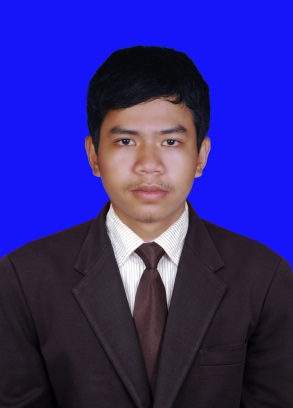 I. 	PERSONAL DATAFull Name		:	Muhammad Angga MuttaqienNIK			:	3604.011.904.930.550Religion			:	IslamGender			:	MalePlace, Date of Birth	:	Jakarta, April 19th, 1993Marital Status		:	Not Married Hometown		:	Komp. Taman Puri Indah, Jln. Lingkar SelatanCiracas, Serang BantenAddress			:	Jl. Bangka 5 No. 25 RT. 08/ 003, Pela Mampang, Mampang Prapatan, Jakarta SelatanMobile Number		:	+62 857 1738 7850E-mail			:	muha.muttaqien@gmail.com II. 	FORMAL EDUCATIONIII.	NONFORMAL EDUCATIONIV.	ORGANIZATIONAL EXPERIENCEV.	WORKING EXPERIENCE	    	 VI.		ACHIEVEMENT AND APPRECIATIONVII. 	SKILL Hard SkillSoft SkillVIII. 	IT PROJECT IX. 	PERSONAL ATTITUDEI am very good at planning. I manage my time perfectly so that I can always get things done on time. I’m a good learner and have a great passion in my field. I can work together properly.Regards,Muhammad Angga MuttaqienSchool’s NameYear Faculty of Computer Science, Information of Engineering Major,  Binus University, Jakarta. (GPA of 3.07) 2011 – 2015SMA Negeri 1 Serang, Banten2008 – 2011SMP Negeri 15 Serang, Banten2005 – 2008SDN 1 Kotabaru Serang, Banten1999 – 2005Training’s NameYearLecturer of Web Design Training, Bina Nusantara Computer Club2014C# Programming Course, Software Development, HIMTI, Binus University 2014TOEFL and Speech Class Course, BNEC English Club, Binus University	 2013–2014Web Programming PHP Training, Bee+ Workshop, Software Laboratory Center, Binus University 2014Leadership Training, YI Lead (Young Islamic Leaders), Youth Organization, Ar Rahman Qur’anic Learning (AQL) Center 2013LKMM (Latihan Kepemimpinan dan Manajemen Mahasiswa), Leadership and Student Management Training 43th Batch VI 2012, Student Creativity and Development Center, Binus University 2012Basic Web Programming HTML + PHP, Binus Square Student Committee, Binus Square 2012C++ Programming Training, BEE + Recruitment Program, SLC, Binus University 2012Organization’s NamePositionPeriodIslamic Student Organization, LDK MT Al-Khawarizmi, Binus UniversityCoordinator of IT Division and Kaderisasi Departement 2013-2014Islamic Student Organization, LDK MT Al-Khawarizmi, Binus UniversityGeneral Leader2012-2013Islamic Student Organization,  LDK MT Al-Khawarizmi, Binus UniversityStaff of Media Center Departement2011-2012Bina Nusantara Computer Club, Binus UniversityActivist2011-2012SMANSA Computer Club, SMAN 1 SerangMember2010KISEKI – Japan Club, SMAN 1 SerangStaff2010NameLocationPositionYearPT. Raksasa Laju Lintang (ralali.com)Jl. Wijayakusuma 2, Komplek BNI Blok UU No. 5, Jelambar, Jakarta BaratFront-end Web Developer2015 - NowDepartemen Komunikasi dan Informasi, Branch of Kebon Jeruk Jalan Panjang, Sukabumi Selatan, Kebon Jeruk.Web Developer2014Alif Web. – Design and Web Development SolutionEverywhereWeb Developer Freelancer2014 – NowNameYearStudent Delegation, Binus University for Writing Competition “Bebaskan Pengetahuan ! 2014” Wikipedia Indonesia 2014The Winner of Article Writing Competition, ANTI NARKOBA Binus Universiy supported by BNN (Badan Narkotika Nasional) with the title is  “Narkoba, Runtuhkan Nilai Pemuda”2013PPA Schoolarship (Peningkatan Prestasi Akademik), Government Schoolarship Program2012 to 2013Skill’s NameLevelBootstrap - CSS Framework TechnologyAdvanceFoundation – CSS Framework TechnologyAdvanceCode Igniter – PHP Framework TechnologyAdvancePHP Hypertext PreprocessorAdvanceMy SQLAdvanceWeb Programming (JavaScript, AJAX, JQuery)MediumWeb Design (InkScape, Photoshop, HTML 5 and CSS3 Framework)Medium Microsoft SQL ServerMediumDesktop Programming (C++, C#)MediumBasic Computer (MS Office, Windows Operating System)MediumJava Server PagesBeginner		Skill’s NameLevelLeadershipMediumPublic SpeakingMediumAnalytical and Critical ThinkingMediumTeamworkMedium Time ManagementMediumProblem SolvingMediumNegotiationMedium		Project’s NameTechnologyInformation System of Asset Management (Thesis’s Project)CodeIgniter, Bootstrap, JQuery, Google Maps API, MySQLAbsence Application for PT. Asiamas InterproCodeIgniter, Boostrap, MySQLSimple Transaction Website for PT. Herona ExpressCodeIgniterWeb Profile for Accounting GenggamBoostrap, JQuery Web Profile and Gallery for Artur FurnitureHTML, CSS, JQuery. PhotoshopTransaction Website Toko HPHTML, CSS, PHPNews Portal Website, for Islamic Organization MT HTML, CSS, Integrated PHP & JQuery